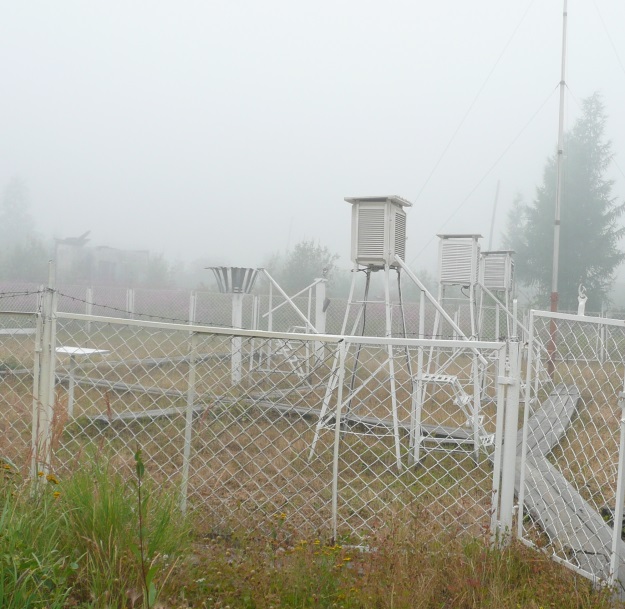 Туман и дымка представляют собой результат конденсации водяного пара (т.е. переход водяного пара, содержащегося в воздухе, в жидкое состояние)  в непосредственной близости к земной поверхности. Туманом называют совокупность взвешенных в воздухе капель воды или кристаллов льда, ухудшающих метеорологическую дальность видимости до  значения менее 1 км. При видимости от 1 до 10 км эта совокупность носит название дымки.При положительных температурах туман состоит из капелек воды радиусом 2… 5 мкм, а при отрицательных – из переохлажденных капелек воды, ледяных кристаллов или замерзших капелек. Капельки воды, образующие дымку, имеют радиус менее 1 мкм. При укрупнении капель дымка может перейти в туман, а при испарении туман может превратиться в дымку.Видимость в тумане зависит от размеров образующих его капель или кристаллов и от водности тумана. Водностью тумана называется количество жидкой или твердой воды, содержащейся в 1м³. Наблюдения показывают, что водность тумана составляет 0,02-1,0 г/м³. На водность тумана оказывает влияние температура – при положительных температурах она значительно больше, чем при отрицательных.Число капель в единице объема в слабом тумане составляет 1-10 шт/см³, в сильном – 400… 600 шт/см³.Туманы обычно образуются в тех случаях, когда парциальное давление водяного пара в слое атмосферы, прилегающем к земной поверхности, превышает давление насыщенного пара, а относительная влажность воздуха составляет 100% или несколько меньше.По физическим условиям образования туманы можно разделить на три группы:1.       туманы охлаждения;2.       туманы, не связанные с охлаждением;3.       туманы, вызванные деятельностью человека.Туманы охлаждения образуются в результате понижения температуры воздуха, прилегающего к земной поверхности, ниже точки росы (точка росы – температура при которой относительная влажность достигает 100%). Туманы охлаждения в свою очередь делятся на радиационные и адвективные.Радиационные туманы образуются в результате радиационного охлаждения почвы, от которой затем охлаждается прилегающий к ней воздух. Образованию таких туманов благоприятствуют следующие условия: достаточная относительная влажность; ясная или малооблачная погода и слабый ветер.Адвективные туманы образуются при движении теплого воздуха над холодной деятельной поверхностью. Возможны следующие причины их возникновения:1. Перемещение тропического воздуха в более высокие широты;2. Перемещение теплого континентального воздуха на более холодную поверхность моря, такие туманы наблюдаются над морями летом. При изменении направления ветра они могут переместиться на побережье;3. Перемещение теплого морского воздуха на более холодную поверхность континента. Эти туманы называются приморскими;4. Перемещение воздуха с теплой поверхности на холодную. Такие туманы образуются в местах встречи холодных и теплых морских течений. Они называются морскими;К морским относятся и туманы, образующиеся  над льдами Арктического бассейна. Такие туманы образуются в любое время суток и могут существовать при значительных скоростях ветра.К туманам, не связанным с охлаждением, относятся туманы испарения и туманы смещения.Туманы испарения наблюдаются в тех случаях, когда температура поверхности воды выше температуры прилегающего воздуха. Их образование обусловлено охлаждением и  конденсацией пара, поступающей с водной поверхности в воздух. Такие туманы часто образуются в осеннее время над реками и озерами. В холодное время они возникают над незамерзающими заливами морей, а также над полыньями среди льдов.Туманы смещения образуются при перемешивании двух масс воздуха, имеющих различную температуру и содержащих водяной пар, близкий к состоянию насыщения. Чаще всего такие туманы образуются на берегах морей и озер при большом контрасте температуры воздуха над сушей и над водной поверхностью.К туманам, вызванным деятельностью человека, относятся городские и морозные (печные) туманы, а также  специально создаваемые искусственные туманы, например, для борьбы с заморозками.Городские туманы образуются в крупных городах, где в воздух выбрасываются в большом количестве отходы промышленного производства, они же являются ядрами конденсации, и в этом случае конденсация (образование тумана) начинается уже при относительной влажности от 75%. Городские туманы иногда имеют темную окраску, обусловленную наличием в каплях  частичек дыма, сажи и других примесей.Морозные (печные) туманы образуются зимой при низкой температуре воздуха и при наличии приземной инверсии (задерживающего слоя, который препятствует переносу тепла, водяного пара и различных примесей. Температура в этом слое повышается с высотой).  Они обычно возникают утром над небольшими населенными пунктами, когда в воздух начинает поступать большое количество ядер конденсации вместе с дымом от топки печей, с чем и связано название туманов.В Магадане, в основном, наблюдаются адвективные туманы.Ниже приведем среднее число дней с туманом, наибольшее число дней и среднюю продолжительность тумана в часах по данным станции Магадан.IIIIIIIVVVIVIIVIIIIXXXIXIIСреднее число дней с туманомСреднее число дней с туманомСреднее число дней с туманомСреднее число дней с туманомСреднее число дней с туманомСреднее число дней с туманомСреднее число дней с туманомСреднее число дней с туманомСреднее число дней с туманомСреднее число дней с туманомСреднее число дней с туманомСреднее число дней с туманом0.030.10.431114171370.70.030.03Наибольшее число дней с туманомНаибольшее число дней с туманомНаибольшее число дней с туманомНаибольшее число дней с туманомНаибольшее число дней с туманомНаибольшее число дней с туманомНаибольшее число дней с туманомНаибольшее число дней с туманомНаибольшее число дней с туманомНаибольшее число дней с туманомНаибольшее число дней с туманомНаибольшее число дней с туманом123182222292318311Средняя продолжительность туманов (ч)Средняя продолжительность туманов (ч)Средняя продолжительность туманов (ч)Средняя продолжительность туманов (ч)Средняя продолжительность туманов (ч)Средняя продолжительность туманов (ч)Средняя продолжительность туманов (ч)Средняя продолжительность туманов (ч)Средняя продолжительность туманов (ч)Средняя продолжительность туманов (ч)Средняя продолжительность туманов (ч)Средняя продолжительность туманов (ч)0.10.42161041191581135520.030.03